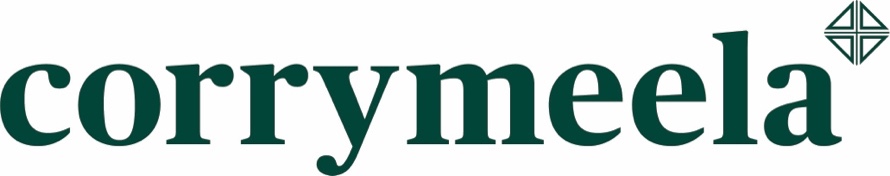 We wish to make your stay as comfortable as possible.  Please make sure you give us as much information as possible.Event:  Silent Retreat 4th - 6th November 2016The retreat runs from 7pm on the Friday until 2pm on Sunday. We recommend arriving at 6.30 (7pm at the latest). Booking preference is given to participants who can participate for the duration of the retreat.Name: Address: Postcode:Telephone/Mobile: Email Address: Accommodation preference:Accommodation preference:Rate for weekendPlease mark your preferred accommodation:Single Room (Limited Availability):Single Room (Limited Availability):£120ppSharing Twin Room:Sharing Twin Room:£100ppNon Residential Participation Non Residential Participation £50Sharing will  be same gender by default or can be arranged by indicating below: Sharing will  be same gender by default or can be arranged by indicating below: Sharing will  be same gender by default or can be arranged by indicating below: Sharing will  be same gender by default or can be arranged by indicating below: Sharing will  be same gender by default or can be arranged by indicating below: Sharing will  be same gender by default or can be arranged by indicating below: Gender [                         ]Name of person you wish to share with: Name of person you wish to share with: Name of person you wish to share with: Name of person you wish to share with: Name of person you wish to share with: The residential rate for this event is inclusive of Friday Night Dinner, Saturday Breakfast, Lunch and Evening meal, Sunday Breakfast and Lunch, Light refreshments, Overnight Accommodation and Retreat Guidance. The residential rate for this event is inclusive of Friday Night Dinner, Saturday Breakfast, Lunch and Evening meal, Sunday Breakfast and Lunch, Light refreshments, Overnight Accommodation and Retreat Guidance. The residential rate for this event is inclusive of Friday Night Dinner, Saturday Breakfast, Lunch and Evening meal, Sunday Breakfast and Lunch, Light refreshments, Overnight Accommodation and Retreat Guidance. The residential rate for this event is inclusive of Friday Night Dinner, Saturday Breakfast, Lunch and Evening meal, Sunday Breakfast and Lunch, Light refreshments, Overnight Accommodation and Retreat Guidance. The residential rate for this event is inclusive of Friday Night Dinner, Saturday Breakfast, Lunch and Evening meal, Sunday Breakfast and Lunch, Light refreshments, Overnight Accommodation and Retreat Guidance. The residential rate for this event is inclusive of Friday Night Dinner, Saturday Breakfast, Lunch and Evening meal, Sunday Breakfast and Lunch, Light refreshments, Overnight Accommodation and Retreat Guidance. DIET and HEALTHVegetarian [   ]   Vegan [   ]  Allergies/Other [   ]     Please mark box with ‘X’Please give details:Any Other Information:                                                     (medical conditions/disability/special needs)PAYMENT BY CHEQUE OR CREDIT/DEBIT CARDPAYMENT BY CHEQUE OR CREDIT/DEBIT CARDEmail this completed form to belfast@corrymeela.org with SILENT in the Subject line – then call our Belfast Office to make payment by credit/debit card – 028 9050 8080 (Mon-Fri 9am - 4.30pm) NB> card payments incur a £2.50 surchargeOr Post your completed booking to SILENT, Corrymeela, 83 University Street, BELFAST, BT7 1HP accompanied by a cheque made payable to the Corrymeela Community.Email this completed form to belfast@corrymeela.org with SILENT in the Subject line – then call our Belfast Office to make payment by credit/debit card – 028 9050 8080 (Mon-Fri 9am - 4.30pm) NB> card payments incur a £2.50 surchargeOr Post your completed booking to SILENT, Corrymeela, 83 University Street, BELFAST, BT7 1HP accompanied by a cheque made payable to the Corrymeela Community.ADDITIONAL INFORMATION PLEASE NOTE ALL PAYMENTS are NON-REFUNDABLE 